BRANDON HIGH SCHOOL
GIRLS VARSITY BASKETBALLBrandon High School Girls Varsity Basketball beat Clio High School 59-51Friday, February 3, 2023
5:30 PM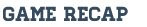 The Brandon varsity girls basketball team won their second straight game Friday night, defeating the Clio Mustangs by the final score of 59-51. The Hawks started the game on a rampage as their pressure defense caused turnover after turnover. Brandon was able to turn these turnovers into quick points, blitzing Clio with 32 first half points that included 7 made three's. Riley Abney capped a phenomenal week with 29 points, 4 rebounds and 5 steals, while Jaden Williamson had a tremendous game with 13 points and 10 rebounds. Lily Harvey notched 5 points and 8 rebounds, while Jada Brady had 6 points and 6 rebounds, and Abby Muehlheim added 6 points and 3 assists.  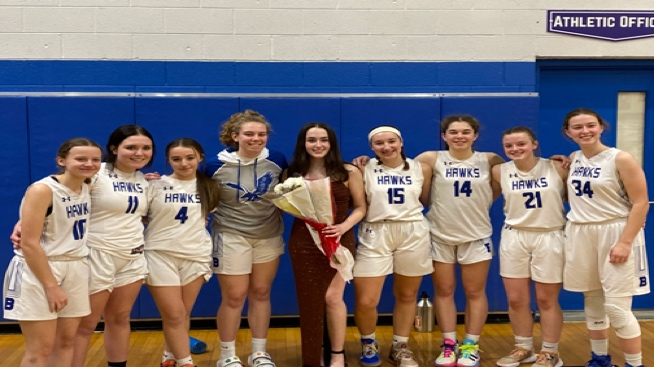 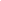 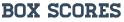 